附件：《质量信得过班组建设准则解读与成果材料编写》培训班报名表课程名称《质量信得过班组建设准则解读与成果材料编写》培训班《质量信得过班组建设准则解读与成果材料编写》培训班《质量信得过班组建设准则解读与成果材料编写》培训班《质量信得过班组建设准则解读与成果材料编写》培训班《质量信得过班组建设准则解读与成果材料编写》培训班《质量信得过班组建设准则解读与成果材料编写》培训班《质量信得过班组建设准则解读与成果材料编写》培训班单位名称邮编联系地址联 系 人职务联系方式学员姓名性别职务电话电话手机手机E-mail培训费培训费：□会员企业580元/人，□非会员企业680元/人（含租场费、授课费、培训期间午餐、资料费等）。同一家企业报名满6人，可免1人费用。培训费：□会员企业580元/人，□非会员企业680元/人（含租场费、授课费、培训期间午餐、资料费等）。同一家企业报名满6人，可免1人费用。培训费：□会员企业580元/人，□非会员企业680元/人（含租场费、授课费、培训期间午餐、资料费等）。同一家企业报名满6人，可免1人费用。培训费：□会员企业580元/人，□非会员企业680元/人（含租场费、授课费、培训期间午餐、资料费等）。同一家企业报名满6人，可免1人费用。培训费：□会员企业580元/人，□非会员企业680元/人（含租场费、授课费、培训期间午餐、资料费等）。同一家企业报名满6人，可免1人费用。培训费：□会员企业580元/人，□非会员企业680元/人（含租场费、授课费、培训期间午餐、资料费等）。同一家企业报名满6人，可免1人费用。培训费：□会员企业580元/人，□非会员企业680元/人（含租场费、授课费、培训期间午餐、资料费等）。同一家企业报名满6人，可免1人费用。费用缴纳请在开班前将培训费用汇款至协会账户，或个人扫描二维码缴费。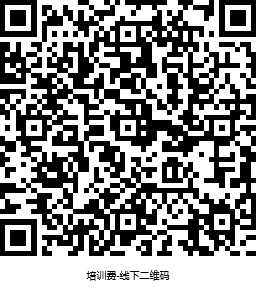 支持支付宝、微信扫码支付。对公汇款账户：户  名：合肥市质量和技术创新协会    开户行：合肥市交通银行宁国南路支行账  号：341328000018010073880请在开班前将培训费用汇款至协会账户，或个人扫描二维码缴费。支持支付宝、微信扫码支付。对公汇款账户：户  名：合肥市质量和技术创新协会    开户行：合肥市交通银行宁国南路支行账  号：341328000018010073880请在开班前将培训费用汇款至协会账户，或个人扫描二维码缴费。支持支付宝、微信扫码支付。对公汇款账户：户  名：合肥市质量和技术创新协会    开户行：合肥市交通银行宁国南路支行账  号：341328000018010073880请在开班前将培训费用汇款至协会账户，或个人扫描二维码缴费。支持支付宝、微信扫码支付。对公汇款账户：户  名：合肥市质量和技术创新协会    开户行：合肥市交通银行宁国南路支行账  号：341328000018010073880请在开班前将培训费用汇款至协会账户，或个人扫描二维码缴费。支持支付宝、微信扫码支付。对公汇款账户：户  名：合肥市质量和技术创新协会    开户行：合肥市交通银行宁国南路支行账  号：341328000018010073880请在开班前将培训费用汇款至协会账户，或个人扫描二维码缴费。支持支付宝、微信扫码支付。对公汇款账户：户  名：合肥市质量和技术创新协会    开户行：合肥市交通银行宁国南路支行账  号：341328000018010073880请在开班前将培训费用汇款至协会账户，或个人扫描二维码缴费。支持支付宝、微信扫码支付。对公汇款账户：户  名：合肥市质量和技术创新协会    开户行：合肥市交通银行宁国南路支行账  号：341328000018010073880发票开具请务必与本单位财务部门确认以下信息：发票类型：□专用发票  □普通发票 如开专用发票，需准确提供以下信息，以避免出错，影响您报销。单位名称：                                 纳税人识别号：         地址、电话：                 开户行、账号：                              开票内容：□培训费     □会务费请务必与本单位财务部门确认以下信息：发票类型：□专用发票  □普通发票 如开专用发票，需准确提供以下信息，以避免出错，影响您报销。单位名称：                                 纳税人识别号：         地址、电话：                 开户行、账号：                              开票内容：□培训费     □会务费请务必与本单位财务部门确认以下信息：发票类型：□专用发票  □普通发票 如开专用发票，需准确提供以下信息，以避免出错，影响您报销。单位名称：                                 纳税人识别号：         地址、电话：                 开户行、账号：                              开票内容：□培训费     □会务费请务必与本单位财务部门确认以下信息：发票类型：□专用发票  □普通发票 如开专用发票，需准确提供以下信息，以避免出错，影响您报销。单位名称：                                 纳税人识别号：         地址、电话：                 开户行、账号：                              开票内容：□培训费     □会务费请务必与本单位财务部门确认以下信息：发票类型：□专用发票  □普通发票 如开专用发票，需准确提供以下信息，以避免出错，影响您报销。单位名称：                                 纳税人识别号：         地址、电话：                 开户行、账号：                              开票内容：□培训费     □会务费请务必与本单位财务部门确认以下信息：发票类型：□专用发票  □普通发票 如开专用发票，需准确提供以下信息，以避免出错，影响您报销。单位名称：                                 纳税人识别号：         地址、电话：                 开户行、账号：                              开票内容：□培训费     □会务费请务必与本单位财务部门确认以下信息：发票类型：□专用发票  □普通发票 如开专用发票，需准确提供以下信息，以避免出错，影响您报销。单位名称：                                 纳税人识别号：         地址、电话：                 开户行、账号：                              开票内容：□培训费     □会务费其它说明参加人员对本课程内容了解程度：□ 较熟悉    □ 一般    □ 有过初步了解   □ 第一次接触希望通过此次培训实现的目标：参加人员对本课程内容了解程度：□ 较熟悉    □ 一般    □ 有过初步了解   □ 第一次接触希望通过此次培训实现的目标：参加人员对本课程内容了解程度：□ 较熟悉    □ 一般    □ 有过初步了解   □ 第一次接触希望通过此次培训实现的目标：参加人员对本课程内容了解程度：□ 较熟悉    □ 一般    □ 有过初步了解   □ 第一次接触希望通过此次培训实现的目标：参加人员对本课程内容了解程度：□ 较熟悉    □ 一般    □ 有过初步了解   □ 第一次接触希望通过此次培训实现的目标：参加人员对本课程内容了解程度：□ 较熟悉    □ 一般    □ 有过初步了解   □ 第一次接触希望通过此次培训实现的目标：参加人员对本课程内容了解程度：□ 较熟悉    □ 一般    □ 有过初步了解   □ 第一次接触希望通过此次培训实现的目标：备   注请务必在报名截止日期前，将填写的回执表发送至training@hfzx.org.cn。    请务必在报名截止日期前，将填写的回执表发送至training@hfzx.org.cn。    请务必在报名截止日期前，将填写的回执表发送至training@hfzx.org.cn。    请务必在报名截止日期前，将填写的回执表发送至training@hfzx.org.cn。    请务必在报名截止日期前，将填写的回执表发送至training@hfzx.org.cn。    请务必在报名截止日期前，将填写的回执表发送至training@hfzx.org.cn。    请务必在报名截止日期前，将填写的回执表发送至training@hfzx.org.cn。    